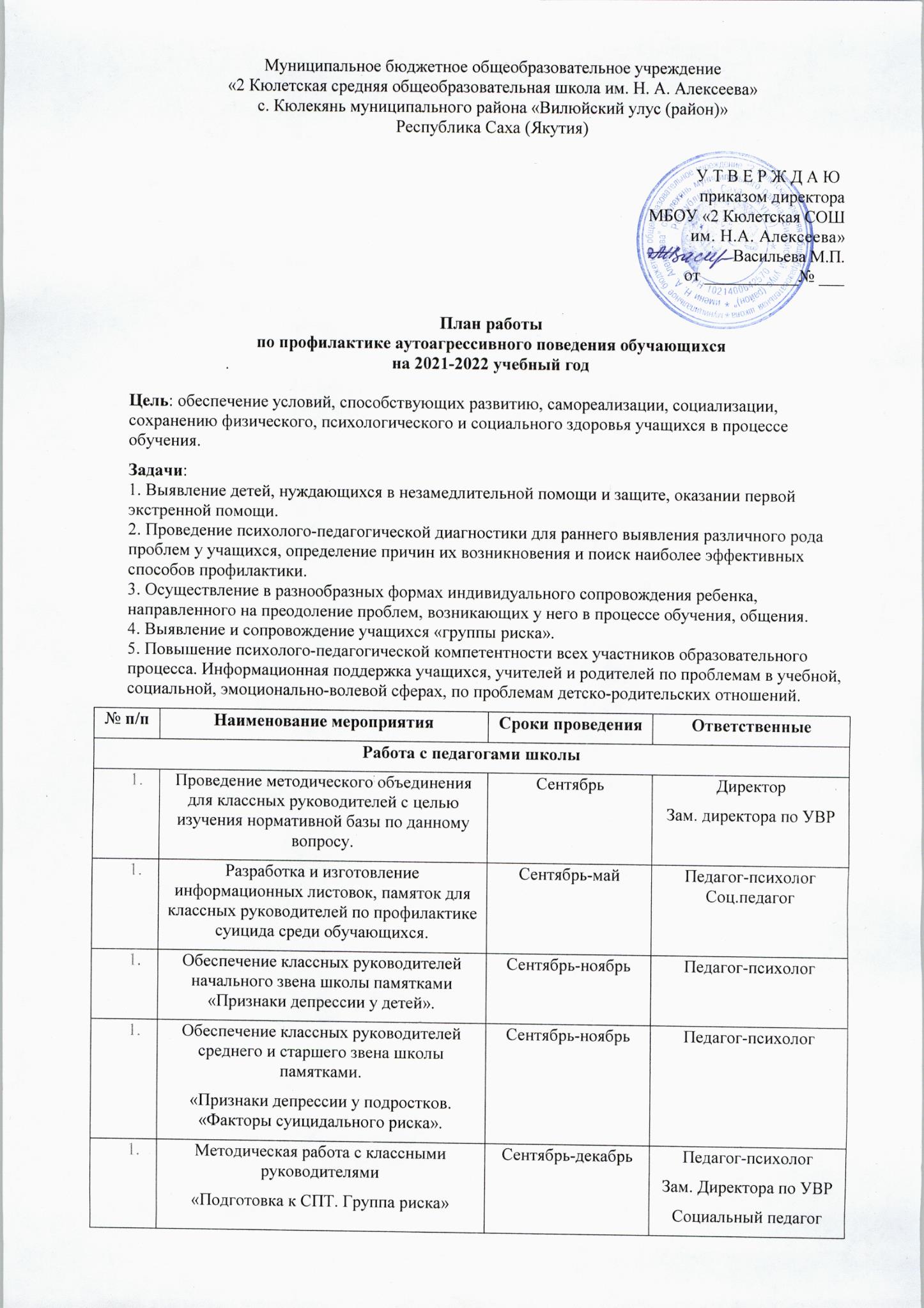 Составитель: педагог-психолог _____________________С. Э. Спиридонова________________________Е. Г. ФедотоваРабота с учащимисяРабота с учащимисяРабота с учащимисяРабота с учащимисяРаспространение информации о работе Службы Республиканского и Российского телефона доверия.Оформление всех учебных кабинетов информационными листовками службы телефона доверия.Оформление информационного стенда на тему: «Психологическая помощь. Телефон доверия»Сентябрь-ноябрьКлассные руководителиСоциальный педагогПедагог-психологПсихологические акции:«Скажи наркотикам нет, я выбираю жизнь!» (7-11 кл)«Я за ЗОЖ!» среди учащихся начального, среднего, старшего звена, направленная на развитие здоровья и профилактики суицидальных тенденций.Октябрь-декабрьПедагог-психологКлассные руководителиСоциальный педагогОформление информационного стенда на темы:«Советы подросткам. Если чувствуешь себя одиноким»«Советы подросткам. Как бороться с депрессией»«Советы подросткам. Что делать, если тебя никто не хочет слушать и не понимает»«Почему взрослые не всегда слушают детей»Октябрь-декабрьПедагог-психологСоциальный педагогГрупповая и индивидуальная психологическая диагностика на выявление психоэмоционального состояния учащихся 1-11 кл.СоциометрияМетодика «Лесенка»Проективный тест «Рисунок семьи»Проективный тест «Несуществующее животное»Опросник по буллингу «Оцени себя»Тест агрессивности (опросник Л. Г. Почебут).В течение годав соответствие с годовым планомПедагог-психологКлассные руководителиСоц.педагогДиагностика адаптации учащихся 1, 5 классов к новым условиям обучения в начальном и основном звене школы.Сентябрь-ноябрьПедагог-психологВыявление несовершеннолетних, находящихся в социально опасном положении, проживающих в неблагополучных семьях.В течение учебного годаКлассные руководителиСоц.педагогПедагог-психологИндивидуальная работа с учащимися, имеющими высокий уровень склонности к депрессии.В течение учебного годаПедагог-психологСоциальный педагогКлассные руководителиИндивидуальная работа с дезадаптированными учащимисяВ течение учебного годаПедагог-психологСоциальный педагогКлассные руководителиИндивидуальная работа с учащимися, попавшими в трудную жизненную ситуацию.В течение учебного годаЗам. директора по УВРКлассные руководителиСоц.педагогПедагог-психологПривлечение учащихся «группы риска» в соответствии с их интересами и способностями к внеурочной деятельности и мероприятиям школы (кружки, секции, спортивные мероприятия, художественная самодеятельность, акции, конкурсы и т.п.).В течение учебного годаЗам. директора по УВРКлассные руководителиСоц.педагогОрганизация и проведение классных часов:«Мы выбираем жизнь»«Береги жизнь»«В кругу доверия»«Мифы и правда о суициде»«Профилактика деструктивного стресса во время подготовки и сдачи экзаменов»ЕжемесячноКлассные руководителиСоц.педагогПедагог-психологПроведение консультативной помощи учащимся во время подготовки и проведения ГИА.Апрель-майАдминистрация Педагог-психологРабота с родителямиРабота с родителямиРабота с родителямиРабота с родителямиВыявление семей, в которых практикуется жестокое обращение с детьми.В течение учебного годаКлассные руководителиПедагог-психологСоц.педагогИндивидуальная работа с семьями, попавшими в трудную жизненную ситуацию.В течение учебного годаЗам. директора по УВРКлассные руководителиСоц.педагогПедагог-психологИндивидуальная работа с родителями учащихся, имеющих высокий уровень склонности к депрессии, признаки суицидального поведения.В течение учебного годаЗам. директора по УВРКлассные руководителиСоц.педагогПедагог-психологРазмещение на сайте школы в разделе страница психолога информации для родителей:«Профилактика суицида детей и подростков.Памятки детям и родителям «Что делать, как быть?»Социальные видеороликиОктябрь-майПедагог-психолог Администратор сайтаСоциальный педагогРазработка, изготовление и распространение памяток для родителей на тему: «О здоровой и радостной жизни».Октябрь-майКлассные руководителиСоц.педагогПедагог-психологРодительское собрание:«Психологические особенности первоклассников в адаптационный период»21. 10. 2021Заместитель директора по УВРПедагог-психологКлассный руководитель 1 классаРодительское собрание:«Адаптация пятиклассников. Трудности. Рекомендации»28. 10. 2021Заместитель директора по УВРПедагог-психологКлассный руководитель 5 классаРодительское собрание 10 кл.:«Адаптация десятиклассников. Психология ранней юности».25. 11. 2021Заместитель директора по УВРПедагог-психологКлассный руководитель 10 классаВсеобуч. Деловая игра.«Современные дети и современные родители»20. 01. 2022Заместитель директора по УВРПедагог-психологСоциальный педагогПриглашенные специалистыОтчетное родительское собрание«Счастливы вместе»МайДиректорЗаместитель директора по УВРПедагог-организаторВзаимодействие с КДН, структурами, ведомствамиВзаимодействие с КДН, структурами, ведомствамиВзаимодействие с КДН, структурами, ведомствамиВзаимодействие с КДН, структурами, ведомствамиНезамедлительное информирование комиссии по делам несовершеннолетних и защите их прав о выявленных случаях дискриминации, физического или психического насилия, оскорбления, грубого обращения с несовершеннолетними.В течение учебного годаЗаместитель директора по УВРПедагог-психологСоциальный педагогВзаимодействие с заинтересованными структурами и ведомствами, отвечающими за воспитание, образование и здоровье детей и подростков, формирование ответственной и сознательной личности.В течение учебного годаЗаместитель директора по УВРПедагог-психологСоциальный педагогПодведение итогов работыПодведение итогов работыПодведение итогов работыПодведение итогов работыАнализ результатов. Совещание при директоре: «О результатах профилактики суицида в школе».МайАдминистрация школыПедагог-психологСоциальный педагог